KÄYTTÖOHJEANTIDECUBITUSVAAHTOMUOVIPATJATKESKIKORKEAN RISKIN PATJAT2-KERROSPATJAT:VeviaElastoVeviaElasto RescueVeviaElasto VankkaVeviaElastoVankka RescueHighCare ja HighCare RescueMaxCare ja MaxCare Rescue3-KERROSPATJAT:VeviaElastoTriplaVeviaElastoTripla RescueVeviaElastoVankkaTriplaVeviaElastoVankkaTripla RescueMATALAN RISKIN PATJATVevia Tolkku ja Vevia Tolkku RescueFlexCare  ja FlexCare RescueVevia Finland OyMyllymäentie 11, 63700 Ähtäripuhelin: +358 40 554 7707sähköposti: ville.aalto@vevia.fiSISÄLLYSLUETTELOPATJAN MERKINNÄT ELI SYMBOLIT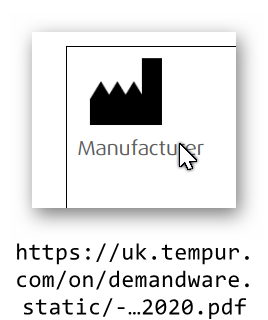 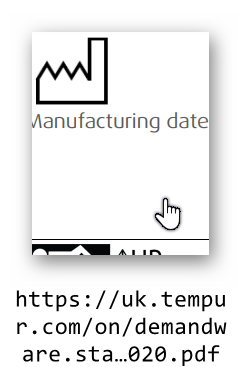 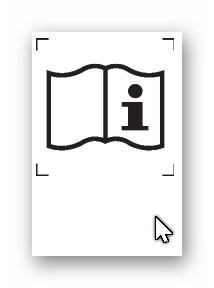 Ilmoittaa lääkinnällisen	Ilmoittaa lääkinnällisen	Ilmaisee, että käyttäjän onlaitteen valmistajan	laitteen valmistuspäivän	katsottava käyttöohjetta			#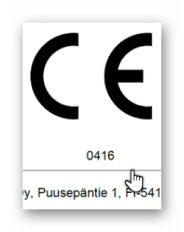 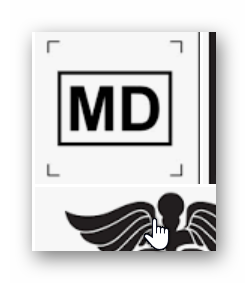 Ilmoittaa lääkinnällisen	Ilmoittaa tuotteen olevan	Ilmoittaa tuotekoodinlaitteen tuoteluokka I	lääkinnällisen laitteen	Ces-merkinnän	MDR 2017/745 mukaan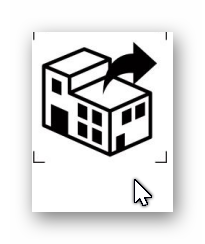 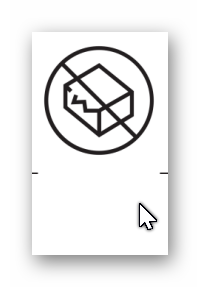 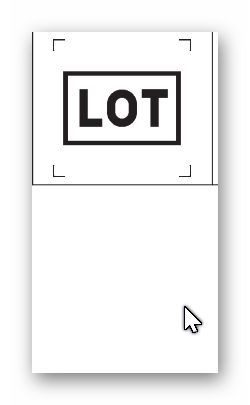 Ilmaisee, että pakkaus sisältä	Ilmaisee alueen lääkinnälli-	Ilmaisee, että lääkinnällistä yksilölliset laitetunnisteet	sen laitteen jälleenmyyjän	laitetta ei saa käyttää, jos		pakkaus on rikkoutunut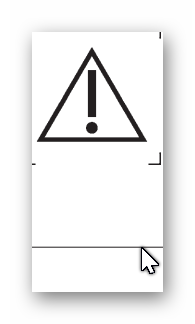 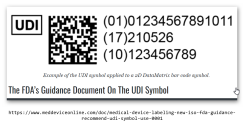 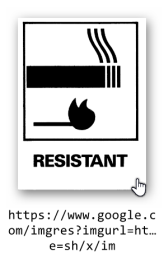 Ilmaisee, että käyttäjän on	Ilmaisee, että pakkaus si-	Ilmaisee, että laite on palo-luettava varoitukset ja varo-	sältää yksilolliset tunnisteet	turvallinen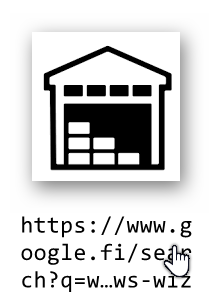 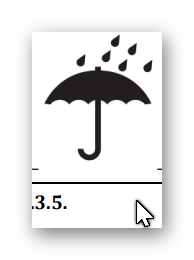 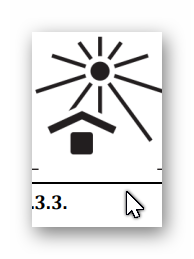 Lääkinnällisen laitteen varas-	Ilmaisee, että lääkinnällinen	Ilmaisee, että lääkinnällinentointi: Lue käyttöohjeesta	laite on suojeltava kosteudelta	laite on suojeltava 		auringonvalolta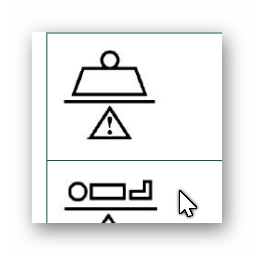 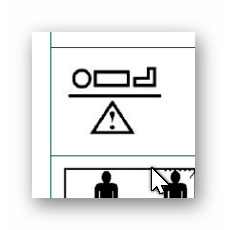 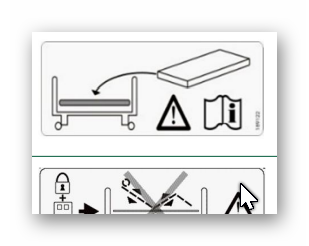 Ilmaisee potilaan minimi- ja 	Ilmaisee patjan asennuksen 	Ilmaisee patjan hyväksytytmaksimi painon patjalla sekä	sänkyyn noudattaen varoi-	käyttösuunnatsuurimman käyttökuorman	 tuksia ja käyttöohjettaUUDEN PATJAN KÄYTTÖÖNOTON YLEINEN TURVALLISUUSINFORMAATIOVAROITUS! HUOMIOI PATJAN YLEINEN KÄYTTÖTUTVALLISUUSÄlä käytä lääkinnällistä laitetta ennen kuin olet huolellisesti lukenut tämän laitteen käyttö-ohjeen ja tutustunut laitteeseen liitetyn tuotelapun tiedot. Mikäli tarvitset lisätietoja, ota yhteys kansisivulla oleviin osoitteisiin.VAROITUS! HUOMIOI PAINEHAAVAN MUODOSTUMISEN VAARA PATJALLATerveydenhuollon ammattihenkilö valitsee potilaalle sopivan patjan, esimerkiksi Braden riskipisteytyksen avulla. Patjaa ei saa ottaa käyttöön mikäli potilaalla on jo painehaavoja tai niitä on syntymässä.Sijaa vuodevaatteet löysästi, jotta patjan pinta ei kiristy liikaa ja varmistu samalla ettei potilaan kehon alle jää rypistyneitä vuodevaatteita tai muuta kovaa saumaa, jotka voivat aiheuttaa painehaavan syntymistä.Varnista, että hoidossa käytetyt letkut ja muut tarvikkeet eivät jää potilaan alle patjalla.VAROITUS! HUOMIOI HUOLLEHDI PALOTURVALLISUUDESTAPatja on käyttökelvoton, mikäli savuke tai jokin muu esine on vaurioittanut päällismateriaalin. Vuodevaatteiksi ja potilaan asusteiksi suositellaan vaikeasti syttyviä tekstiilimateriaaleja.VAROITUS! HUOMIOI SÄILYTÄ TÄT KÄYTTÖOHJE HUOLELLISESTI KOKO PATJAN ELINKAAREN AJANPATJAN KÄYTTÖÖN LIITTYVÄT TOIMENPITEET: LUE TARKKAAN KAIKKI HUOMIO- JA  VAROITUSTIEDOT SEKÄ VAROTOIMENPITEETLääkinnällisiin laitteisiin liittyvät  vaaratilanteet, jotka suoraan tai välillisesti johtavat:Potilaan, käyttäjän tai muun henkilön kuolemaanPotilaan, käyttäjän tai muun henkilön terveyden tilan heikkenemiseen tilapäisesti tai pysyvästiVakavaan uhkaan kansanterveydelle           Yllämainitut asiat tulee ilmoittaa välittömästi sekä tuotteen valmistajalle            että FIMEA’lle.Ota yhteys valmistajaan mikäli tuote  on vaurioitunut.Älä käytä tuotetta, jonka päällinen on vaurioitunut: kulunut tai rikkoutunutTuotteen käyttäjä vastaa, mikäli tuotetta on käytetty vastoin käyttöohjetta.Terveydenhuollon ammattilaisen on arvioitava tuotteen soveltuvuus potilaalle.Tuotteen maksimi painorajaa ei saa ylittää.Tuote on sijoitettava sänkyyn oikein päin tuotelapun ohjeiden mukaisesti.Tuotetta ei saa käyttää potilaalla, jolle on jo kehittynyt tai kehittymässä painehaavoja.Varmista, että tuotteen mitat soveltuvat käytettävään sänkyyn.Resuskitaation yhteydessä laita kova levy potilaan ja patjan väliin. Tuotteen käyttö ilman päällistä on kielletty.Tuotteen vaahtomuoviydintä ei saa vesipestä.Käytä tuotetta normaalissa huonelämpötilassa. Liian korkeat tai liian matalat lämpötilat saattavat muuttaa vuotteen jousto-ominaisuuksia, jolloin painehaavan syntyminen saattaa nopeutua. Teräviä esineitä ei saa säilyttää tuotteen läheisyydessä, eikä siihen saa pistää neuloja. Kontaminoituneet tuotteet puhdistetaan ja desinfioidaan ennen hävittämistä. Katso käyttöohje. Tuotteen puhdistus, desinfiointi ja pesu vain käyttöohjeen mukaan.UUDEN PATJAN KÄYTTÖÖNOTON TOIMENPITEET Patja toimitetaan pakattuna muovikalvoon, joka on poistettava varovaisesti rikkomatta patjan polyuretaanipäällistä. Mikäli patjan päällinen on vaurioitunut, sitä ei saa ottaa käyttöön. Tarkista aina, että patja täyttää sovitut vaatimukset.Aseta patja sairaalasänkyyn patjan mukana olevan tuotelapun ohjeiden (symbolien) mukaan. Patjaa saa kääntää vaakatasossa sen kulumisen tasaamiseksi, esimerkiksi potilaan vaihtuessa. Patjaa ei saa kääntää ylösalaisin ellei sitä ole erikseen ilmoitettu patjan tuotelapussa. Patja on suunniteltu käytettäväksi ennaltaehkäisemään potilaan painehaavoja. Patja soveltuu matalan ja keskiriskin potilaille. Ammattihenkilö, sairaanhoitaja tai muu vastaavasti koulutettu henkilö saa arvioida patjan soveltuvuuden potilaille, esimerkiksi Braden- tai Norton-riskien pisteytysluokituksen avulla.Patjaa ei saa käyttää potilaille, joille on kehittymässä tai on jo kehittynyt painehaava.PATJAN PÄÄLLISEN KÄSITTELYYN LIITTYVIÄ YLEISIÄ ASIOITAVevia Finland Oy:n terveydenhuollon patjat on päällystetty suojaavalla,  vedenpitävällä, monijoustavalla ja kosteata höyryä läpäisevällä päällyksellä, joka on suunniteltu suojaamaan sekä potilaan ihoa että patjan sisäpuolen vaahtomuoviydintä vaurioilta. Tämän käyttöohjeen noudattaminen auttaa suojaamaan patjan tärkeitä ominaisuuksia ja pidentää sen käyttöikää. Polyuretaanilla päällystetyt kankaat voivat olla hydrofiilisiä ja ne saattavat imeä nesteitä aiheuttaen väliaikaisia ja palautuvia ominaisuuksien muutoksia päällisessä. Patjan päällinen on kosteana herkempi fyysisille vaurioille.  Päällisen ollessa täysin kuiva, sen ominaisuudet palaavat aina entiseen tilaansa.Polyuretaanipinnoitteella päällystetyt kankaat voivat erota koostumukseltaan ja suoritusominaisuuksilta riippuen valmistajan käyttämästä tekniikasta. Puhdistusohjeet ja desinfiointiaineiden käytön tiheys vaihtelevat eri terveydenhuollon laitoksissa. Toistuva ja pitkäaikainen altistuminen korkeamman pitoisuuden desinfiointiaineille voi ennenaikaisesti vanhentaa polyuretaanipäällisten kestävyyttä. Pinnat on suojattava käytön aikana, esimerkiksi potilaalle sopivilla lakanoilla.  Päällisen pinta on huuhdeltava ja kuivattava huolellisesti desinfiointiaineen levityksen jälkeen. PATJAN PÄÄLLISTEN KÄYTTÖIKÄÄN VAIKUTTAVIA ASIOITAPolyuretaanipinnoitettujen patjanpäällisten suunniteltu käyttöikä on noin 2 vuotta. Patjan päällisten odotetaan kuitenkin kestävän pidempään normaalissa ohjeiden mukaisessa käytössä. Suunniteltuun käyttöikään voi vaikuttaa haitallisesti patjan käyttötiheyden lisääntyminen, johon saattaa sisältyä useammin tapahtuvaa puhdistusta ja desinfiointia sekä potilaiden siirtoa mekaanisilla apuvälineillä.Huuhtele ja kuivaa päälliset huolellisesti puhdistuksen tai desinfioinnin välillä ja jälkeen. Patjan päälliset ovat alttiimpia fyysisille vaurioille märkinä ja pysyvät vaurioherkkinä jonkin aikaa kuivauksen jälkeen kunnes kosteus on täysin poistunut.PATJAN VARASTOINNISSA, SÄILYTYKSESSÄ JA KÄYTÖSSÄ HUOMIOITAVIA ASIOITA• Patjat tulee säilyttää suojapäällyksessä varastoitaessa.• Älä säilytä muita esineitä, kuten sivukaiteita tai sängynpäitä, patjojen päällä.• Patjoja tulee käsitellä kaksi ihmistä, yksi patjan kummassakin päässä.• Älä vedä patjaa sen päällisestä..• Patjat tulee kuljettaa tarkoitukseen sopivalla tavalla.ENNEN PATJAN KÄYTTÖÖNOTTOA• Tarkista, että patja sopii aiotulle potilaalle ja että hoitava henkilö on tehnyt    potilaalle riskinarvioinnin sekä patjan turvallinen työkuormitus on ohjeiden    mukainen.• Vältä ylimääräisten peitteiden tai pehmusteiden käyttöä potilaan ja patjan     tukipinnan välillä,  koska tämä voi vaikuttaa heikentävästi patjan painetta alentaviin    ominaisuuksiin.PATJAN KÄYTÖN AIKANA HUOMIOITAVIA ASIOITA• Lue patjan käyttöohjeet huolellisesti. Patjoja tulee käyttää aiotun käytön ja    valmistajan ohjeiden eli käyttöohjeen mukaisesti.• Tarkista, ettei sängyn liukulevyissä ja lisäkäsittelyvälineissä, ole teräviä reunoja, jotka    voivat  naarmuttaa tai repiä patjan pintaa käytön aikana.• Älä työnnä käytettyjä injektioneuloja patjoihin.PATJAN PÄÄLLISEN VAURIOITUMISEN ESTÄMINEN• Varo vaurioittamasta päällistä, sillä tällöin viallinen kohta voi päästää nestettä patjan    sisälle saastuttaen vaahtomuoviytimen. • Älä aseta teräviä esineitä, kuten saksia, neuloja, ruiskuja, skalpelleja tai muita teräviä    esineitä patjan pinnalle.• Älä käytä teräväreunaisia sormuksia.• Ole erityisen varovainen käyttäessäsi lääkinnällisiä laitteita, kuten näyttöjä, tiputus-   jalkoja, sivukaiteita, siirtolevyjä jne.• Kun käytät liukulakanoita, varmista, että soljet eivät naarmuta patjan päällistä käytön    aikana.KEMIALLISTEN REAKTIOIDEN VAIKUTUKSET PATJAN POLYURETAANI-PÄÄLLISEENPÄÄLLISEN HAJOAMINEN• Dimetyyliformamidi (DMF) ja tetrahydroruraani (THF) – molemmat johtavat    pinnoitteen liukenemiseen. • Väkevät epäorgaaniset hapot, esim. rikki-, fosforihappo jne.• Väkevät emäkset eli natriumhydroksidi.• Fenoli-/kresolipohjaiset kemikaalit.VAIKUTUS: Nämä kemialliset aineet vahingoittavat Polyuretaanikangasta pysyvästi.                        Tämä vahinko on välitön ja peruuttamaton. Näitä kemikaaleja ei saa                       käyttää.2.   PINNOITTEEN VÄLIAIKAINEN TURPOAMINEN JA MAHDOLLINEN PINNAN ULKONÄÖN MUUTOS• Ketonit esim. asetoni, MEK jne.• Orgaaniset hapot (etikka, muurahaishappo jne.).• Klooratut hiilivedyt (kuivapesuneste).• Aromaattiset hiilivedyt (tolueeni, bentseeni jne.).• Alkoholit (etanoli, metanoli jne.).• Hiilivedyt (parafiini, bensiini, öljy jne.).• Esterit (amyyliasetaatti, etyyliasetaatti jne.).VAIKUTUS: Näillä kemikaaleilla on väliaikainen vaikutus. Niitä tulee käyttää harkiten ja                      huomioida, että ko. tuotteiden levityksen jälkeen fyysisten vaurioiden                      todennäköisyys kasvaa. Näiden kemikaalien käytön jälkeen pinnan tulee                      olla kuiva ja pinta on suojattava suojakalvolla ennen uudelleenkäyttöä.                      Mikäli päällinen altistuu mekaaniselle rasitukselle, kun se ei ole vielä                      kuiva, vahingoittuu polyuretaanipinnoite pysyvästi. Tämän ryhmän                      kemiallisia aineita käytettäessä polyuretaanin pinta turpoaa. Kuivuessaan                      polyuretaani palaa entiseen tilaansa. Tuote pinta on kuitenkin jonkin aikaa        haavoittuvainen. NÄILLÄ EI LYHYTAIKAISTA VAIKUTUSTA, MUTTA VÄLTÄ NÄIDEN PITKÄAIKAISTA          KOSKETUSTA• Ammoniakki.• Vesipitoiset alkalit eli voimakkaat pesuaineet• Valkaisuaine (natriumhypokloriitti, vetyperoksidi).• Laimeat vesipitoiset hapot.• Vahat/rasvat (vaseliini jne.).• Vesipohjaiset kemikaalit (jodipohjaiset tuotteet).VAIKUTUS: Näillä ei ole lyhytaikaista vaikutusta. Pitkäaikainen käyttö voi vaikuttaa        päällisen elinikään. Paras käytäntö on huuhdella päällinen perusteellisesti        jokaisen levityksen jälkeen. Tuote on kuivattava ennen käyttöä tai       varastointia. Toistuva puhdistus- ja desinfiointiliuosten käyttö voi       nopeuttaa päällisen pinnan hajoamista, jos päällinen ei ole täysin kuiva       ennen uudelleenkäyttöä.Yllä olevat luokat on tarkoitettu ohjeiksi. Todellinen pitoisuus ja erilaisten kemikaalien kosketusaika määrää tarkan vaikutuksen.PÄÄLLISEN PUHDISTUS JA DESINFIOINTIToimintaohje1.   Pese kädet ja laita käsineet.2.   Lue varoitusmerkit.3.   Valmista liuos astiaan tarkasti puhdistusaineiden valmistajan ohjeiden ja saamasi        koulutuksen mukaisesti. 4.   Aseta liuossäiliö puhdistusvaunuun.5.   Kostuta tai huuhtele puhdas liina puhdistusliuoksessa ja poista siitä ylimääräinen neste.6.   Pyyhi kaikki päällisen pinnat puhtaiksi. Varmista, että päällinen on kuiva, ennen kuin        asetat patjan paikalleen sänkyyn. 7.   Jokaisen käyttökerran yhteydessä on käyttävä puhdasta liinaa. Huuhtele levityksen        jälkeen puhtaalla vedellä ja puhtaalla liinalla.8.   Jos käytetään yhdistettyä pesu- ja desinfiointiliuosta, huuhtele levityksen jälkeen        puhtaalla vedellä ja puhtaalla liinalla.9.   Anna patjan pinnan kuivua.10. Pyyhi kaikki pinnat alkoholipitoisella desinfiointipyyhkeellä.11. Kun olet valmis, hävitä liina, puhdista ja kuivaa kaikki laitteet ja säilytä ne turvallisesti ja       siististi turvallisessa säilytystilassa.12. Poista käsineet ja pese kädet HUOMAUTUS: Alkoholipyyhkeiden ja puhdistusliuosten käyttö saattaa muuttaa                             patjan päällyskankaan pintaa väliaikaisesti ja jättää sen alttiiksi                             mekaanisille vaurioille. Anna kuivua täysin ennen uudelleenkäyttöä. VEREN TAI RUUMIINESTEIDEN SAASTUTTAMAN PATJAN PINNAN PUHDISTAMINEN• Jos päällinen on erittäin likainen tai se on altistunut kehon nesteille, kuten verelle, se vaatii   perusteellisen puhdistusmenettelyn.• Suuret veriroiskeet pehmeille pinnoille, kuten patjoille tai tyynyille, on desinfioitava   klooria vapauttavilla liuoksilla; muiden kehon nesteiden annetaan imeytyä  paperi-     pyyhkeisiin, jotka sitten hävitetään. Tämän jälkeen käytetään klooria vapauttavia liuoksia.• Pinta tulee huuhdella puhtaalla vedellä ja puhtaalla liinalla.• Päällinen pyyhitään kertakäyttöpyyhkeellä ja 0,1 % klooriliuoksella (1 000 ppm) sekä    kylmällä vedellä. Tarvittaessa käytä 1 % klooriliuosta (10 000 ppm) ja huuhtelu kylmällä    vedellä.• Huuhtele huolellisesti puhtaalla vedellä ja kostealla kertakäyttöpyyhkeellä. Varmista, että    patja ja  päällinen ovat täysin kuivattu ennen uudelleenkäyttöä.• Toistuva tai pitkäaikainen altistaminen desinfiointiaineiden korkeammalle pitoisuudelle voi    ennenaikaisesti vanhentaa patjojen päällisen materiaaleja ja lyhentää patjan käyttöikää.KEHON NESTEIDEN PUHDISTAMINEN PATJAN PINNALTAToimintaohje1. Pese kädet ja laita käsineet.2. Lue varoitusmerkit.3. Poista roiskeet virtsasta tai ulosteesta paperipyyhkeillä ja aseta ne suoraan kliinisen     jätepussiin.  Sido pussi jätteenkäsittelyohjeiden mukaisesti ja hävitä se mahdollisimman     pian.4. Suuret verenvuodot pehmeille pinnoille, mukaan lukien patjat tai tyynyt, tulee desinfioida      käyttämällä klooria vapauttavia liuoksia. Muut kehon nesteet tulee imeyttää ja ne      poistetaan paperipyyhkeillä, minkä jälkeen käytetään klooria vapauttavia liuoksia. Tämän     jälkeen päällisen pinta on huuhdeltava puhtaalla vedellä ja kuivattava puhtaalla liinalla.5. Valmista desinfiointiliuos valmistajan ohjeiden ja koulutuksesi mukaisesti. Älä sekoita      kemikaaleja keskenään.6. Kostuta tai huuhtele liina puhdistusliuoksessa.7. Desinfioi perusteellisesti ja vaihda liina tarvittaessa. Kun olet valmis, hävitä kliinisenä     jätteenä käytetyt liinat, käsineet ja muut suojavaatteet.8. Jos vuoto on patjalla tai tyynyllä, noudata vaiheita 1-7, mutta käytä klooria vapauttavia     liuoksia ja huuhtele sitten puhtaalla vedellä puhtaalla liinalla.YLEISTÄ TIETOA PATJAN PÄÄLLISEN PESUSTAKorkean lämpötilan pesuEnnen pesua patjan päälliset irrotetaan kokonaan. Patjan päälliset voidaan pestä seuraavasti:• Esipesu < 65 °C 10 minuutin ajan, jonka jälkeen pääpesu  70 °C kymmenen minuutin ajan, johon    voi sisältyä 150 ppm klooriliuosta pesussa.• Tämän jälkeen tulee huuhdella kylmällä vedellä.Matalan lämpötilan otsonipesuVaihtoehtoisesti desinfiointi voidaan saavuttaa alemmissa lämpötiloissa, joissa otsonia syötetään jatkuvasti ja liuotetaan pesuveteen automaattisen pyykinpesujakson ajan.KuivaaminenPatjan päälliset on kuivattava täysin ennen niiden patjaan kiinnittämistä.Kirjallisuusviite: Department of Health Rapid Review Panel Recommendation 3 (September 2005) and Recommendation 1 (September 2009VEVIA FINLAND OY:N ELASTOTUOTERYHMÄN HYGIENIA- JA EVAKUOINTI-PATJOJEN PÄÄLLISTEN KONEELLISEN PESUN OHJEETPesu / HygieniapäällinenAvaa hygieniapäällisen vetoketjut ja käännä päällisen polyuretaanipihta sisäpuolelleKäytä pesupussiaSäädä pesulämpötila 70 o / 10 minuutta, maksimilämpötila on 95 oC.Kuivaus Kuivataan ripustettuna tai 1-pisteen rumpukuivauksena pesupussissaHuomautuksiaPatjan vaahtomuovista ydintä ei saa pestäEi kloorivalkaisuaEi silitystä Ei kuivapesuaEi huuhteluaineitaPesu / EvakuointipäällinenAvaa hygieniapäällisen vetoketjut ja käännä päällisen polyuretaanipimta sisäpuolelleKäytä pesupussiaSäädä pesulämpötila 60 oC / 10 minuutta, maksimilämpötila on 70 oC.Kuivaus Kuivataan ripustettuna tai 1-pisteen rumpukuivauksena pesupussissaHuomautuksiaPatjan vaahtomuovista ydintä ei saa pestäEi kloorivalkaisuaEi silitystä Ei kuivapesuaEi huuhteluaineitaVEVIA ELASTOPATJOJEN FOWLER-ASENTOFowler'in asentoa käytetään hoitotyössä hapetuksen edistämiseen rintakehän maksimaalisen laajentumisen mahdollistamiseksi, vatsan lihasjännityksen minimoimiseksi ja paino-voiman vaikutusten minimoimiseksi rinnassa, joten se on hyödyllinen toimenpide potilaille, joilla on lievä tai kohtalainen hengitysvaikeus. Hengityselinten muutokset lisäävät hapettumista maksimoimalla rintakehän laajenemisen. Fowler'in asentoa käytetään yleensä hengitysvaikeuksien yhteydessä. Fowler'in asento lisää mukavuutta syömisen ja muun toiminnan aikana. Fowler'in asentoa käytetään usein myös ruokittaessa potilasta.Vevia Elasto-patjasarjan Fowler-asentoja:  Matala Fowler'in asento: sängyn pää 15-30 astetta kohotettunaPuolimatala Fowler'in asento: sängyn pää 30-45 astetta nostettunaNormaali Fowler'in vakioasento: sängyn pää on nostettu 45-70 astetta FOWLER-ASENTOJEN VAIKUTUS VEVIA FINLAND OY:N ANTIDECUBITUS-PATJOJEN TAIVUTUS- JA ISTUMISKESTÄVYYTEEN Vaahtomuovipatjan kestävyyteen vaativassa käytössä vaikuttaa muun muassa potilaan paino ja esimerkiksi patjan taivuttaminen erilaisiin istuma-asentoihin toistuvasti. Perussääntönä on hyvä muistaa, että patjan kestävyys riippuu ensisijassa käytettyjen vaahtomuovilaatujen tiheydestä, vetolujuudesta ja venyvyydestä. Muita kestävyyteen vaikuttavia ominaisuuksia ovat pysyvä puristuma %,(standardi ISO 1856 kuvaa staattista kestävyyttä), vaahtomuovin dynaamisesta väsymisestä 750 N voimalla ja 80000 iskulla n. 19 tunnin aikana, (standardin ISO 3385 paksuushäviö % ja kovuushäviö % kuvaavat dynaamista kestävyyttä).  Tämä testi auttaa ennustamaan vaahtomuovipatjan toiminnallisen elinkaaren pituutta. Patjan  taivutuskestävyyteen edellisten testien tulosten lisäksi vaikuttavat vaahtomuovin murtovenymä %  (standardi ISO 1798) ja vetolujuus  kPa (standardi (ISO 1798). Vevia Finland Oy:n patjat on valmistettu korkealuokkaisista ja kestävistä vaahtomuovilaaduista, joiden tiheys on vähintään 40 kg/m3.Katso tarkemmat tiedot kunkin patjan Esite/Spesifikaatiosta.PATJOJEN TOIMIVUUDEN JA KUNNON TARKASTAMINENPatjan päällisen ja vaahtomuovipatjan ytimen tarkastuksessa tarkistetaan patjan kunto aina potilaiden vaihtumisen välillä sekä viikoittain:1. Tarkista, onko merkkejä päällisen repeytymisestä ja/tai puhkeamisesta.2. Tarkista kaikki saumat.3. Tarkista vetoketju(t) mahdollisten vaurioiden varalta.4. Tarkista, onko pysyvästä värjäytymisestä merkkejä päällisessä ja vaahtomuovin      pinnalla.Jos jokin vaiheiden 1-4 ilmaisimista vaurioista näkyy, tarkista patjan kunto vielä käyttämällä Mount Vernon –testi,PATJOJEN TOIMIVUUDEN JA KUNNON MOUNT VERNON -TESTIVaahtomuovipatjan kunnon testaus "pohjautumista" varten:  Mount Vernon -testi tulee suorittaa kuukausittain tai aina kun on epäilyksiä vaahtomuovipatjan kunnosta. Testissä tarkistetaan, antaako patja edelleen riittävästi tukea ja suojaa potilaalle tai mikäli patja on "pohjautunut", jolloin interfaasipaine nousee ja samalla painehaavan syntymisen riski kasvaa.• Kun päällinen on paikallaan, säädä sängyn pinnan korkeus testaajan lantion tasolle.• Seiso sängyn viereen ja yhdistä kätesi nyrkiksi tai aseta kaksi päällettäin  olevaa    kämmentä patjan pinnalle.• Pidä kyynärpäät suorina, nojaa eteenpäin ja työnnä nyrkkiä tai kämmeniä patjaan    alla ilmoitettua seitsemän pisteen kohdalla (Kuva 1). Mikäli patjan pohjan rakenne tuntuu     vaahtomuoviytimen läpi on kyseessä pohjautuminenMikäli havaitaan merkkejä pohjautumisesta, patja on poistettava käytöstä, kunnes päällinen ja/tai sisäinen vaahtomuoviosa tai patja on vaihdettu. PATJAN VAURIOIDEN EHKÄISYYleisiä huomioitavia asioitaOle erityisen varovainen, ettet puhkaise patjan päällistä, koska tämä voi päästää nestettä tunkeutumaan vaahtoytimeen.Päällisen puhkeamisen ja/tai vaurioitumisen estämiseksi:1. Älä aseta teräviä esineitä, kuten neuloja, skalpelleja jne., patjan päälle.2. Vältä ulkonemien korujen eli isokivisten sormusten käyttöä.3. Ole erityisen varovainen, kun käytät lääkinnällisiä laitteita, kuten näyttöjä, tiputusjalkoja,     sivukaiteita, siirtolevyjä jne.Siirtäminen ja käsittely1. Mikäli mahdollista, patjat tulee pinota tasaisesti tai kuljettaa se sängyn pohjalla.2. Kahden ihmisen tulee käsitellä patjoja patjan kummassakin päässä.3. Älä vedä lattialla tai vedä patjaa sen päällisestäSAIRAALAPATJOJEN VARASTOINTI, UUDELLEENKÄYTTÖ JA HÄVITTÄMINENSäilytyksen helpottamiseksi patjat voidaan pinota päällekkäin. On estettävä, että patjat eivät saastu  ja/tai vaurioidu säilytyksen aikana:1. Patjat tulee säilyttää/varastoida vaakasuorana2. Säilytä patjat suojapäällisen sisällä3. Säilytä patjat puhtaalla ja kuivalla lattialla. Vältä teräviä reunoja mahdollisten vaurioiden     välttämiseksi4. Älä laita muita esineitä, kuten sivukaiteita tai sängynpäitä yms. patjojen päällä5. Jätä säilytettäville patjoille riittävästi tilaa kahden henkilön käsiteltäviksi6. Säilytä patjat kuivassa ympäristössä.7. Älä säilytä patjoja lämpöpatterien tai muiden lämmityslaitteiden vieressä8. Suojaa patjat suoralta auringonvaloltaSAIRAALAPATJOJEN UUDELLEENKÄYTTÖPatjojen puhdistus- ja desinfiointipöytäkirjan avulla valvotaan hygieniatason ylläpitoa. Puhdistettu patja soveltuu toistuvaan käyttöön. Patjan käyttökertojen määrä riippuu siitä, kuinka usein ja millä tavalla patjaa käytetään. Puhdista ja desinfioi patja huolellisesti ennen uudelleenkäyttöä.SAIRAALAPATJOJEN HÄVITTÄMINENKäytettyjen patjojen, päällisten ja pakkausten hävittämisen ja kierrätyksen tulee noudattaa kunkin maan paikallisia lakeja ja viranomaisten määräyksiä. Varmista, että patja on puhdistettu ennen hävittämistä, jotta vältytään saastumiselta.SAIRAALAPATJOJEN TAKUUAnnamme tuotteille takuun yleisten liiketoimintaehtojemme mukaisesti. Takuuvaatimukset voidaan esittää vain sen toimittajan kautta, jolta patja on hankittu. Vevia Finland Oy:n tuotteen takuu on voimassa toimitushetkestä alkaen. Viasta tai virheellisyydestä on ilmoitettava välittömästi. Valmistaja ei ota vastuuta vahingoista, jotka aiheutuvat patjan väärinkäytöstä tai tämän käyttöoppaan ohjeiden noudattamatta jättämisestä.Takuuaikana kaikki tuotteet, jotka ovat vioittuneet valmistus- tai materiaalivirheen vuoksi, uusitaan veloituksetta. Takuu raukeaa, jos patjaan tehdään luvattomia muutoksia.Vevia Finkand Oy:n patjoilla on 5 vuoden takuu patjan vaahtomuoviytimelle ja 2 vuoden takuu patjan päällisen materiaalille.Vevia Finland Oy / 28.2.2024Patjan merkinnät eli symbolit sekä turvallisuusinfo ja varoitukset3Uuden patjan käyttöönoton toimenpiteet6Patjan päällisen käsittelyyn liittyviä yleisiä asioita6Patjan päällisten käyttöikään vaikuttavia asioita7Patjan varastoinnissa, säilytyksessä ja käytössä huomioitavia asioita7Patjan päällisen vaurioitumisen estäminen7Kemiallisten reaktioiden vaikutukset patjan polyuretaanipäälliseenPäällisen hajoaminenPinnoitteen väliaikainen turpoaminen ja mahdollinen pinnan ulkonäön muutosNäillä ei lyhytaikaista vaikutusta, mutta vältä näiden pitkäaikaista kosketusta8Päällisen puhdistus ja desinfiointi9Veren tai ruumiinesteiden saastuttaman patjan pinnan puhdistaminen9Kehon nesteiden puhdistaminen patjan pinnaltaToimintaohje10Yleistä tietoa patjan päällisen pesustaKorkean lämpötilan pesuMatalan lämpötilan otsonipesuKuivaaminen10Vevia Finland Oy:n Elasto-tuoteryhmän hygienia- ja evakuointi-patjojen päällisten koneellisen pesun ohjeet11Vevian  Elasto-tuoteperheen patjojen Fowler-asento11Fowler-asentojen vaikutus Vevia Finland Oy:n Antidecubituspatjojen taivutus- ja istumiskestävyyteen 12Patjojen toimivuuden ja kunnon tarkastaminen12Patjojen toimivuuden ja kunnon Mount Vernon -testiVaahtomuovipatjan kunnon testaus "pohjautumista" varten13Patjan vaurioiden ehkäisy13Sairaalapatjojen varastointi, uudelleenkäyttö ja hävittäminen14Sairaalapatjojen uudelleenkäyttö14Sairaalapatjojen hävittäminen14Sairaalapatjojen takuu14